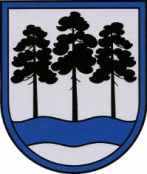 OGRES  NOVADA  PAŠVALDĪBAReģ.Nr.90000024455, Brīvības iela 33, Ogre, Ogres nov., LV-5001tālrunis 65071160, e-pasts: ogredome@ogresnovads.lv, www.ogresnovads.lv PAŠVALDĪBAS DOMES ĀRKĀRTAS SĒDES PROTOKOLA IZRAKSTS6.Par Ogres novada Izglītības pārvaldes vadītāja iecelšanuOgres novada pašvaldības dome 2021. gada 8. jūlijā pieņēma lēmumu “Par Ogres novada Izglītības pārvaldes izveidi”, izveidojot Ogres novada Izglītības pārvaldi un lēmumu “Par Ogres novada Izglītības pārvaldes amatu un mēnešalgu likmju saraksta apstiprināšanu”, nosakot Ogres novada Izglītības pārvaldes amatu un mēnešalgu likmju sarakstu.Saskaņā ar Izglītības likuma 18. panta pirmā daļu, lai īstenotu savas funkcijas izglītības jomā, pašvaldība izveido vismaz vienu izglītības speciālista amatu vai izglītības pārvaldes iestādi. Saskaņā ar minētā likuma 1. panta 9. punktu izglītības pārvaldes iestāde ir valsts vai pašvaldības iestāde vai pašvaldības struktūrvienība, kas pilda izglītības pārvaldes funkcijas.Likuma “Par pašvaldībām” 21. panta pirmās daļas 9. punkts noteic, ka tikai dome var iecelt amatā un atbrīvot no amata pašvaldības iestāžu vadītājus.Ogres novada pašvaldības 2021. gada 1. jūlija saistošo noteikumu Nr. 12/2021 “Ogres novada pašvaldības nolikums” 16. punkts noteic, ka pašvaldības izpilddirektors pieņem darbā un atbrīvo no darba pašvaldības iestāžu vadītājus, pamatojoties uz attiecīgu domes lēmumu.Pamatojoties uz Izglītības likuma 18. panta pirmo daļu, uzklausot Ogres novada Izglītības pārvaldes amata pretendentu vērtēšanas komisijas priekšlikumu, kā arī pamatojoties uz likuma “Par pašvaldībām” 21. panta pirmās daļas 9. un 13. punktu, un saskaņā ar Valsts un pašvaldību institūciju amatpersonu un darbinieku atlīdzības likuma 11. panta pirmo daļu, Ministru kabineta 2013. gada 29. janvāra noteikumiem Nr. 66 “Noteikumi par valsts un pašvaldību institūciju amatpersonu un darbinieku darba samaksu un tās noteikšanas kārtību”, Ministru kabineta 2017. gada 23. maija noteikumiem Nr. 264 “Noteikumi par Profesiju klasifikatoru, profesijai atbilstošiem pamatuzdevumiem un kvalifikācijas pamatprasībām” un Ministru kabineta 2010. gada 30. novembra noteikumiem Nr. 1075 “Valsts un pašvaldību institūciju amatu katalogs”,balsojot: ar 21 balsi "Par" (Andris Krauja, Artūrs Mangulis, Atvars Lakstīgala, Dace Kļaviņa, Dace Māliņa, Dace Nikolaisone, Dainis Širovs, Dzirkstīte Žindiga, Edgars Gribusts, Egils Helmanis, Gints Sīviņš, Ilmārs Zemnieks, Indulis Trapiņš, Jānis Iklāvs, Jānis Kaijaks, Jānis Lūsis, Jānis Siliņš, Mariss Martinsons, Pāvels Kotāns, Raivis Ūzuls, Valentīns Špēlis), "Pret" – nav, "Atturas" – nav,Ogres novada pašvaldības dome NOLEMJ:	Ar 2021. gada 12. jūliju iecelt Ogres novada Izglītības pārvaldes vadītāja amatā Igoru Grigorjevu, personas kods: [personas kods], nosakot mēnešalgu 1900 euro (viens tūkstotis deviņi euro) apmērā (profesijas kods 1112 36, 35. amata saime, V amata saimes līmenis, 13. mēnešalgu grupa).(Sēdes vadītāja,domes priekšsēdētāja E.Helmaņa paraksts)Ogrē, Brīvības ielā 33Nr.32021. gada 8. jūlijā